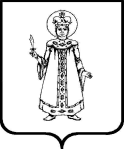 О внесении изменений в постановление Администрации Угличскго муниципального района от 05.12.2023№1272 «Об организации и проведении новогодних и рождественских мероприятий»В целях координации деятельности органов местного самоуправления, общественных и других организаций по подготовке и проведению новогодних и рождественских мероприятий, в связи с увеличением количества массовых мероприятий, организованных на площади Успенской, и в соответствии с Уставом района Администрация Угличского муниципального районаПОСТАНОВЛЯЕТ:Внести в постановление Администрации Угличского муниципального района от 05.12.2023№1272 «Об организации и проведении новогодних и рождественских мероприятий» следующие изменения:Пункт 6 дополнить абзацем следующего содержания:«в срок до 29.12.2023 внести изменения в маршруты и графики движения общественного транспорта 29.12.2023 (Открытие катка на Успенской площади) с 15.30 до 17.30 на площади Успенской и следующих улицах:на перекрестке с улицей Ленина с разрывом для организации проезда спецтехники;на перекрестке с ул. Первомайской с сохранением движения по ул. Первомайской».Пункт 8.1.4 изложить в новой редакции: «8.1.4. Обеспечить перекрытие движения автотранспорта и установку антитаранных устройств в соответствии со схемой перекрытия движения автотранспорта 15.12.2023 с 16.30 до 20.00; 29.12.2023 с 15.30 до 17.30; 31.12.2024 с 22.00 до 01.01.2024 04.00».Контроль за исполнением данного постановления возложить на  заместителя Главы Администрации района Дружкову О.А.Опубликовать настоящее постановление в «Угличской газете» и разместить на официальном сайте Угличского муниципального района.Постановление вступает в силу с момента подписания.Глава района 								       А.Г. Курицин